ПРИГЛАШАЕМ СТУДЕНТОВ И АСПИРАНТОВ ПРИНЯТЬ УЧАСТИЕ ВО ВТОРОМ ВСЕРОССИЙСКОМ ИНЖЕНЕРНОМ КОНКУРСЕ В ОБЛАСТИ НАНОТЕХНОЛОГИЙВИК.НАНО 2016Всероссийский инженерный конкурс в области нанотехнологий, ВИК.Нано 2016, приглашает к участию студентов и аспирантов, обучающихся по инженерным и естественнонаучным специальностям в области нанотехнологий.Участие в ВИК.Нано - это прекрасная возможность попробовать свои силы в решении реальных задач в области нанотехнологий, показать себя экспертам и лидерам технологического рынка и получить хорошую стартовую позицию для карьерного роста.В этом году участникам предлагается:Представить решение одной из 10 практических задач от наноцентров и компаний нанопроизводителей - «Препрег-СКМ» и «РУСХИМБИО». Задачи сформулированы по шести технологическим направлениям: тонкопленочные покрытиякомпозитные материалыгибкая электроникабиотехнологиифотовольтаикааддитивные технологии и 3D-печатьПредставить научно-практический проект, направленный на создание новых продуктов, или новое применение продуктов с использованием нанотехнологий по вышеуказанным направлениям. Для победителей конкурса будет организован трехдневный технологический тур в один из крупнейших в Европе центр исследований и инноваций IMEC с посещением лабораторий и чистых комнат. Будут также организованы встречи с экспертами и сотрудниками стартапов европейского инновационного кластера города Лёвен (Бельгия), а также проведена экскурсия по кампусу старейшего университета Бельгии KULeuven.Победители ВИК.Нано-2016 также примут участие в финальном мероприятии ВИК, которое пройдет в конце ноября в Санкт-Петербургском политехническом университете Петра Великого и будут награждены памятными призами.Подать заявку на участие в конкурсе можно до 20 октября 2016 года на сайте Конкурса www.viknano.ruГруппы ВИК.Нано в социальных сетях:https://vk.com/viknanohttps://www.facebook.com/viknano2016https://twitter.com/VIK_Nano2016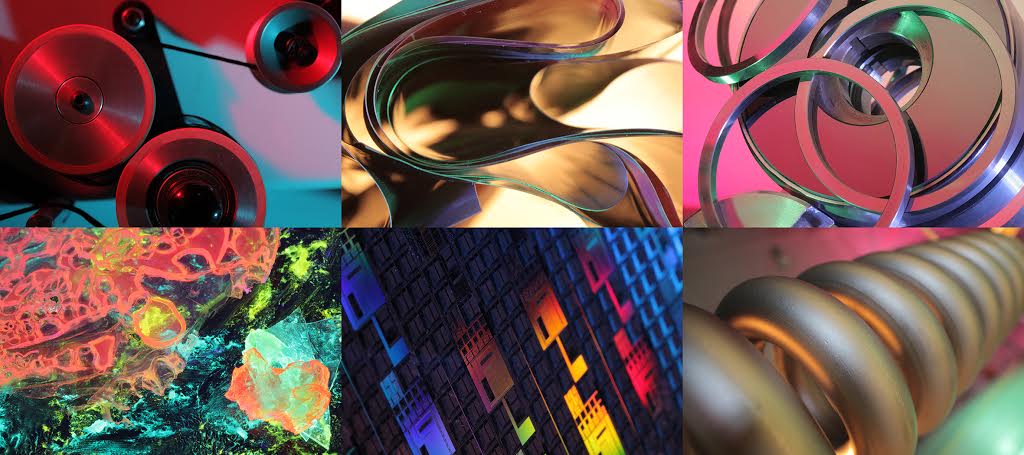 .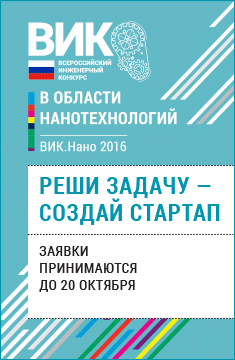 